Ms. Terra’s K-5 supply list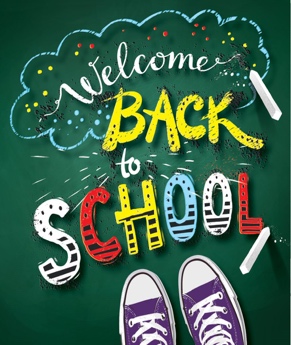 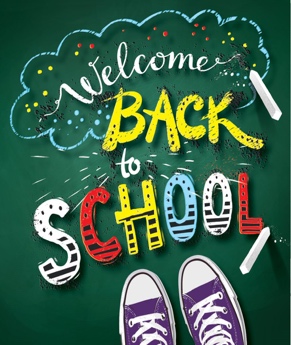 • 1 book bag• 2 packs of baby wipes• 2 packs of glue sticks (purple glue)• 1 one- inch 3-ring binder with clear sleeve on outside front cover• 1 box of sharpened #2 pencils• 1 box of Crayola crayons• 1 box of Crayola markers• 1 plastic three-prong folder• 1 box of snack size Ziploc bags• 1 box gallon size Ziploc bags• 1 pack of construction paper• 1 pencil box (large enough to store markers, crayons, glue and scissors)• 1 bottle of hand sanitizer• 2 containers of disinfectant wipes• 1 box of tissues• magic erasers• change of clothes